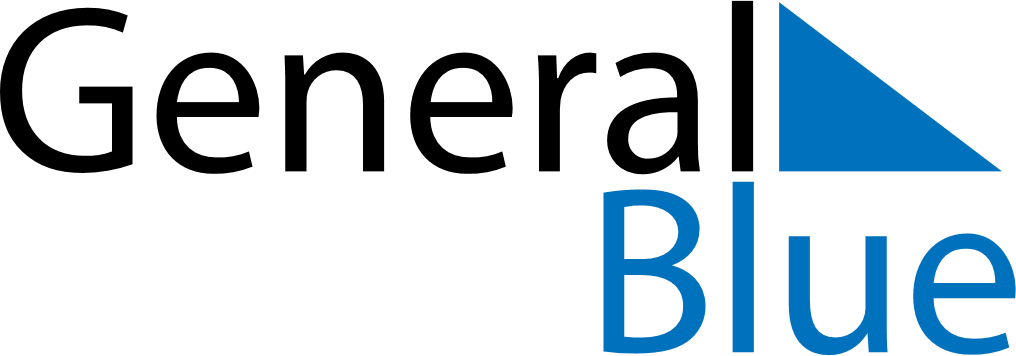 August 2020August 2020August 2020August 2020Dominican RepublicDominican RepublicDominican RepublicMondayTuesdayWednesdayThursdayFridaySaturdaySaturdaySunday112345678891011121314151516Restoration Day1718192021222223242526272829293031